SUMAS Y RESTAS CON REJILLA Y PALILLOSPara la introducción de la resolución de las sumas y restas con rejilla nos hemos apoyado en el uso de los palillos y bandejas.En primer lugar, los alumnos y alumnas componen con los palillos los sumandos, en el caso de la suma, y el minuendo y sustraendo, en el caso de la resta, en cada bandeja. Después, se va haciendo el traspaso de palillos de una bandeja a otra, en caso de la suma, o se van detrayendo palillos de las dos bandejas en el caso de la resta, y se van escribiendo en las rejillas.El objetivo es que los alumnos y alumnas sean capaces de resolver las sumas y restas con la rejilla sin el uso de los palillos.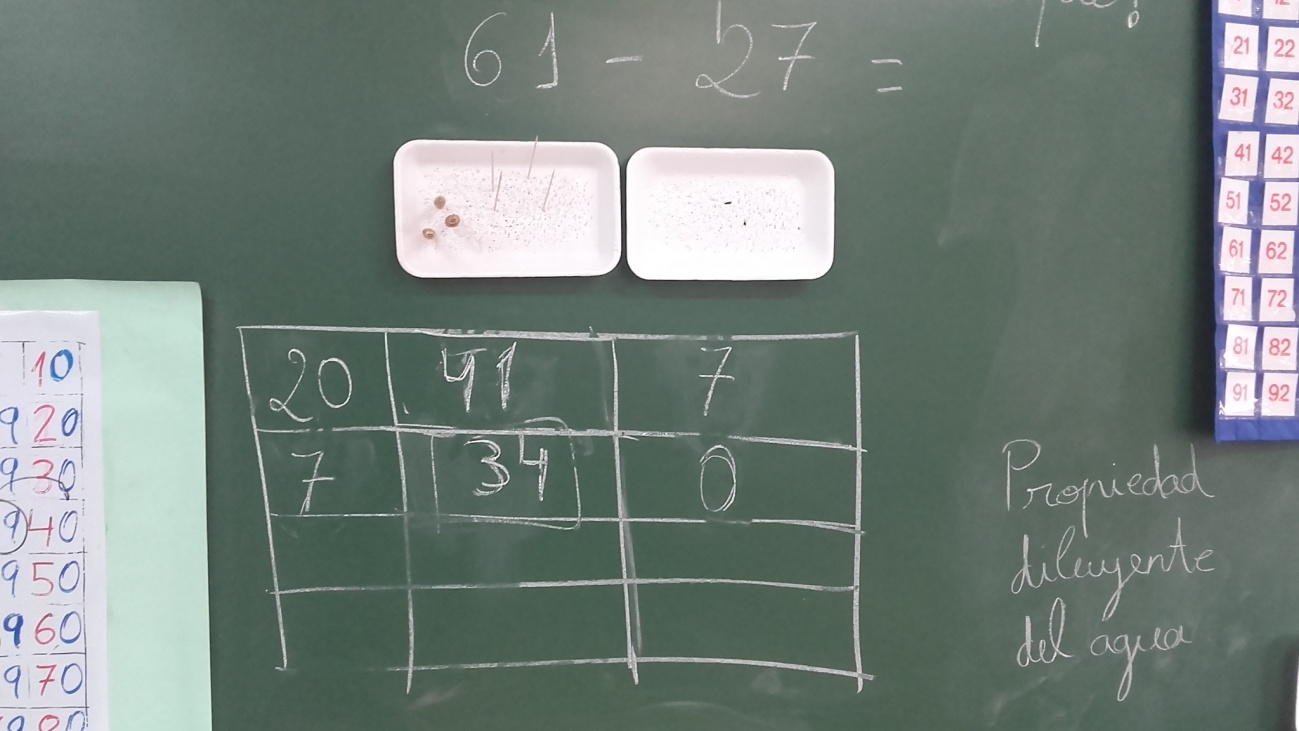 